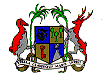 EMBASSY OF THE REPUBLIC OF MAURITIUS & PERMANENT MISSION TO THE UNITED NATIONS AND OTHER INTERNATIONAL ORGANISATIONSAMBASSADE DE LA REPUBLIQUE DE MAURICE ET MISSION PERMANENTE AUPRES  DES  NATIONS UNIESET DES AUTRES ORGANISATIONS INTERNATIONALESCONSIDERATION OF THE UNIVERSAL PERIODIC REVIEW OF UGANDA27 January 2022– 09 00 hrsChair,The Mauritius delegation extends a very warm welcome to the high level delegation of Uganda during this third cycle of the UPR.Mauritius applauds the efforts of Uganda for its continued policies in improving access to education and for having developed the Technical Vocational Education and Training (TVET) Policy (2019) which provides a new institutional framework. We also commend Uganda for having improved access to health by providing more health facilities.In a brotherly spirit, we recommend that Uganda consider:ratifying the Optional Protocol to the Convention against Torture and Other Cruel, Inhuman or Degrading Treatment or Punishment; andPut in place a policy of compulsory of  free primary and secondary education, as recommended by UNESCO.We wish Uganda a successful review. Thank you.